УТВЕРЖДАЮ:Исполняющий обязанности главыШаумянского сельского поселенияТуапсинского района _________________М.В. Мирджанов«_____»_________________2017 г.СОГЛАСОВАНО:Начальник управления торговли и бытового обслуживания администрации муниципального образования Туапсинский район_____________________Ю.С. Чубукова«_____»__________________2017 г.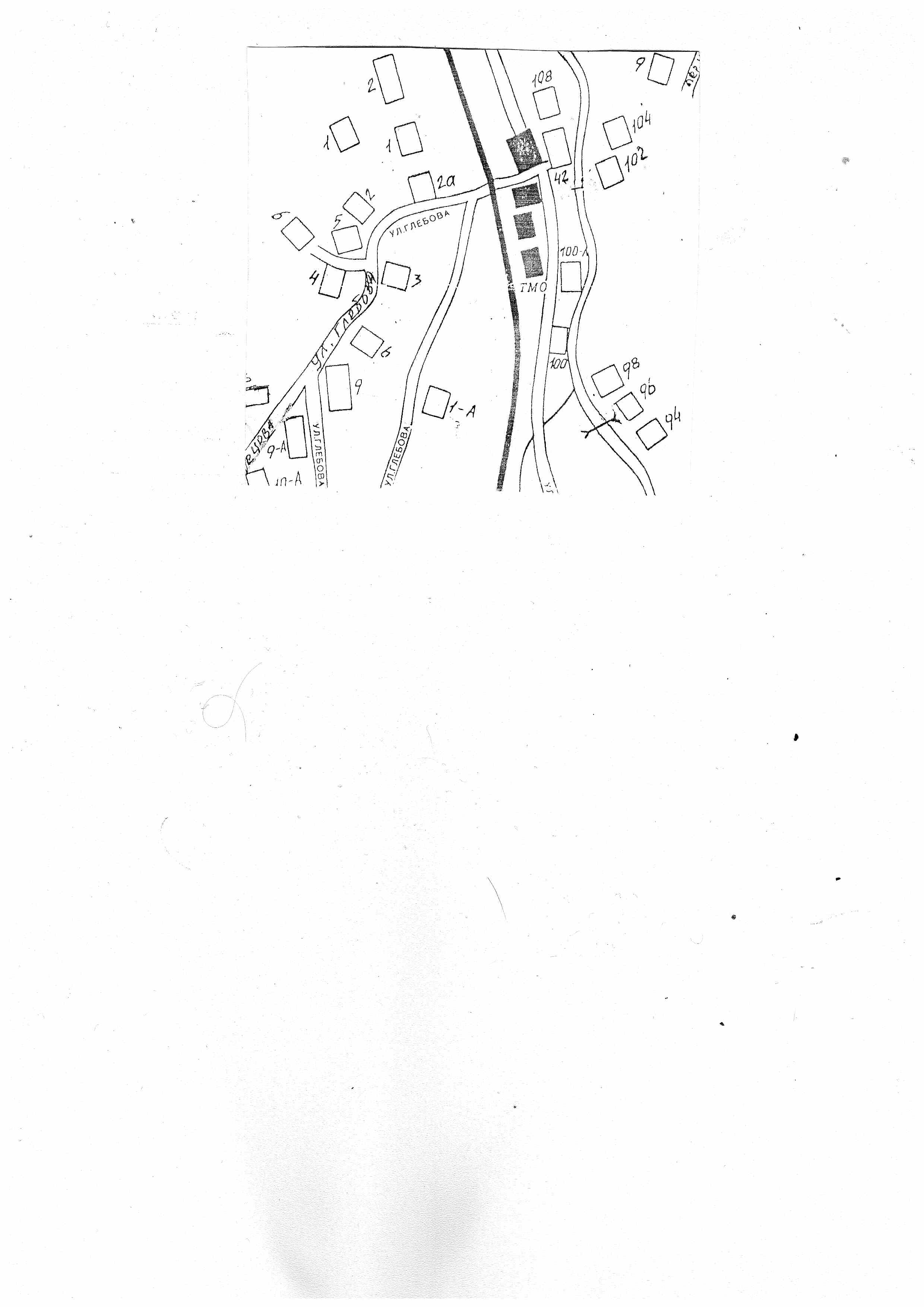                             Масштаб  1:3 000